Domicilié (es) chez : (nom, prénom, qualité) :…………………………………………………………………………………………………………………………………………………………………………………………………………………………………………………………………………………………PUBLIC			PRIVE			CIRCONSCRIPTION (école primaire) :Fratrie ou autres personnes présentes au foyer :I.  Exposé de la situationContexte socio-économique, culturel et environnemental de l’élèveExercice des fonctions parentales (ou posture parentale)(Relation parents/école, problématique repérée).Parcours scolaire et attitude de l’élève(Résultats ; assiduité ; comportement ; ancienneté de l’élève dans l’établissement ; demi-pensionnaire ; garderie périscolaire ; Enseignement adapté ordinaire ou adapté ; élève reconnu MDPH ; préciser : ULIS – SESSAD – ITEP – autre ; fréquentation scolaire)Problématique(s) repérée(s)Perception par l’élève de sa situationAides mises en place au sein de l’écoleLes responsables légaux ont-ils adhéré aux propositions d’aide et mis en œuvre les suivis conseillés ?Evènements ou faits déclencheurs de la saisine(Renseignements importants pour la compréhension de la situation, définir les faits à partir d’exemples précis)II.  Actions déjà menées ou engagéesAvec les partenaires internes(Entretiens, équipe éducative, prise en charge)L’assistante sociale de l’établissement a-t-elle été informée ?			  ☐ OUI          ☐ NON     ☐ SANS OBJETL’IEN de la circonscription ou chef d’établissement a-t-il été informé ?		  ☐ OUI          ☐ NON     ☐ SANS OBJETLe psychologue a-t-il été informé ?        					  ☐ OUI          ☐ NON     ☐ SANS OBJETL’infirmière ou le médecin attaché(e) à l’établissement a-t-il (elle) été informé ?    ☐ OUI          ☐ NON     ☐ SANS OBJETIntervenants extérieurs connus dans la familleAvez-vous connaissance d’une éventuelle plainte déposée par la famille ?	 ☐ OUI        ☐ NON     ☐ SANS OBJETIII.  Analyse de la situation et conclusion	L’élève ou les parents ont-ils formulé une demande ?En quoi les faits repérés peuvent-ils nuire à la scolarité et au bon développement du mineur ?IV.  Information à la familleLa famille est-elle informée de cette transmission ? 	☐ OUI 	   ☐ NON - Motifs : Le père a-t-il été informé ? 	                                      ☐ OUI 	   ☐ NON - Motifs : La mère a-t-elle été informée ? 	                                      ☐ OUI 	   ☐ NON - Motifs : Le représentant légal a-t-il été informé ? 	             ☐ OUI 	   ☐ NON - Motifs : Une aide a été proposée au responsable légal	 			☐ OUI 	   	☐ NON	Le responsable légal est favorable à cette mesure d’aide 		☐ OUI 	   	☐ NONSignature :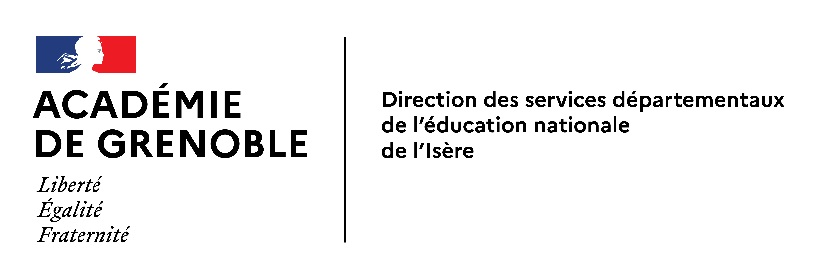 Information PréoccupanteFiche navette 1 – Transmission au Conseil Départemental   Protection de l’enfance☐ 1ère SAISINE ☐ COMPLEMENT à l’information du :Date :Information PréoccupanteFiche navette 1 – Transmission au Conseil Départemental   Protection de l’enfance☐ 1ère SAISINE ☐ COMPLEMENT à l’information du :Date :À adresser par mail sous accusé réception à :Cellule de Recueil des Informations Préoccupantes (CRIP)Direction Insertion FamilleDépartement de l’IsèreBP 109638022 Grenoble cedexTéléphone : 04.76.00.32.63.Fax : 04.76.00.39.04.crip38@isere.fr À adresser par mail sous accusé réception à :Cellule de Recueil des Informations Préoccupantes (CRIP)Direction Insertion FamilleDépartement de l’IsèreBP 109638022 Grenoble cedexTéléphone : 04.76.00.32.63.Fax : 04.76.00.39.04.crip38@isere.fr Copie à obligatoire à : DSDEN 38Service social des élèves1, rue Joseph Chanrion38032 GRENOBLE Cedex 104.76.74.78.49ce.38i-sse@ac-grenoble.frCopie à (suivant la scolarité) :IEN de circonscription pour les écoles Chef d’établissement pour les EPLE [à l’exception des assistants sociaux (cf. art. 411-3 du CASF et art. 226-13 et 226-14 du code pénal)]Reçu à la CRIP le : Reçu à la CRIP le : Copie à obligatoire à : DSDEN 38Service social des élèves1, rue Joseph Chanrion38032 GRENOBLE Cedex 104.76.74.78.49ce.38i-sse@ac-grenoble.frCopie à (suivant la scolarité) :IEN de circonscription pour les écoles Chef d’établissement pour les EPLE [à l’exception des assistants sociaux (cf. art. 411-3 du CASF et art. 226-13 et 226-14 du code pénal)]Pièces jointes à la CRIP: préciser si un certificat médical descriptif a été établi, le joindre sous pli cacheté à l’attention du Médecin départemental de PMI.     Oui                  Non   Pièces jointes à la CRIP: préciser si un certificat médical descriptif a été établi, le joindre sous pli cacheté à l’attention du Médecin départemental de PMI.     Oui                  Non   Copie à obligatoire à : DSDEN 38Service social des élèves1, rue Joseph Chanrion38032 GRENOBLE Cedex 104.76.74.78.49ce.38i-sse@ac-grenoble.frCopie à (suivant la scolarité) :IEN de circonscription pour les écoles Chef d’établissement pour les EPLE [à l’exception des assistants sociaux (cf. art. 411-3 du CASF et art. 226-13 et 226-14 du code pénal)]Identité du ou des mineur(s) (es)Identité du ou des mineur(s) (es)Identité du ou des mineur(s) (es)Identité du ou des mineur(s) (es)Identité du ou des mineur(s) (es)Identité du ou des mineur(s) (es)NOMPRENOMSEXEDate et lieu de naissanceEtab scolaireClasseIdentité du rédacteurIdentité du rédacteurIdentité du rédacteurIdentité du rédacteurNOMPRENOMFONCTIONEtab scolaire / Adresse et télAdresse mailPersonne(s) titulaire(s) de l’autorité parentalePersonne(s) titulaire(s) de l’autorité parentalePersonne(s) titulaire(s) de l’autorité parentalePersonne(s) titulaire(s) de l’autorité parentalePEREMEREAUTRES : …………………..NOMPRENOMDate et lieu de naissanceAdresse et n° de télPEREMERE☐ Marié     ☐ Divorcé   ☐ Veuf   ☐ AutreNom du conjoint :Prénom :☐ Mariée    ☐ Divorcée   ☐ Veuve   ☐ AutreNom du conjoint :Prénom :NOMPRENOMDate et lieu de naissanceLien de parentéSituation professionnelle ou scolaritéMotif de la transmissionMotif de la transmissionMotif de la transmissionViolences subiesPhysiquesViolences subiesPsychologiquesNégligences(Absence de soins, abandon)Négligences(Absence de soins, abandon)Mise en danger liée au comportement de l’élève(Conduites à risques)Mise en danger liée au comportement de l’élève(Conduites à risques)Lieu des faits ou de la situationIntrafamilialLieu des faits ou de la situationExtra-familialLieu des faits ou de la situationInstitutionnelNOM – PrénomQualitéOrganismeN° de tél.